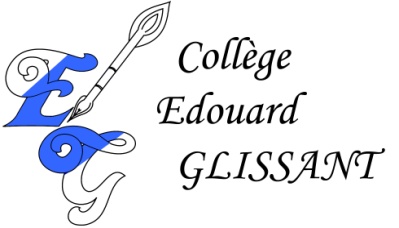 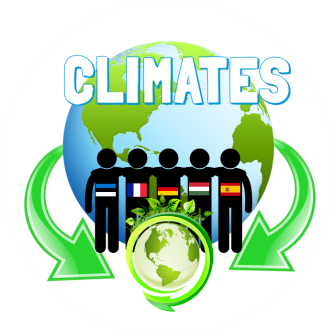 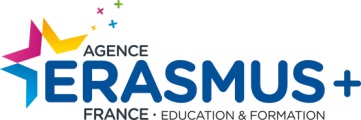 “CliMates : Together for the Better”Meeting in Martinique March 17th - 24th 2018Certificate of attendanceThis is to certify thatXxxxxxx   XXXXXXXXhas participated in the ERASMUS+ Meeting in Martiniqueon the topic “CliMates : Together for the Better”March 17th - 24th 2018 in Le Lamentinat Collège Édouard Glissant BP-283, 97286 LE LAMENTIN CEDEX 2.With the support of the Erasmus+ program of the European Union.Le Lamentin, March 24th 2018La PrincipaleBadol Evelyne